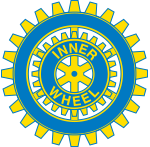 Sigtuna Arlanda IWCDistrikt 235Sverige				Årets motto: Pink FirstMånadsbrev nr 11 – maj - 2022Kallelse	Månadsmöte 12 maj 2022	Kl. 18.00 börjar vi med mingel.	Kl. 18.30 börjar mötet	Plats: SigtunastiftelsenProgram 	Malin Ingelög –Tullverket,  pratar om Tullverkets narkotikasökhundar.	Ev. kommer en av IWC:s hundar och vi får se den i aktion utomhus.	I så fall startar vi ute och går sedan in i restaurangen. Förbered frågor 	till Malin. Hon vill ha en dialog med oss. Lotteri	Vi kommer att ha ett lotteri, där pengarna kommer att gå till 	busstransporten i juni.	Anmälan	Alla ska meddela Tove Reuther Wahlquist, tovewahlquist@gmail.com, om Ni kommer eller inte, senast 8 maj.          Tove bekräftar att hon fått Ditt meddelande.	Kostnad 270 kr, som sätts in på klubbens bankgiro 224 – 7500..		Nästa möte 9 juni   Vårutflykt med buss.	VÄLKOMNA!